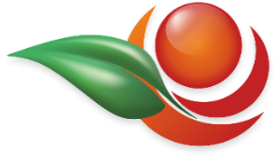 Alte Obstwiese Neumünster e.V.Liebe Freunde unserer Alten Obstwiese,es war wieder ein schwieriges Jahr für uns alle, natürlich auch für unseren Verein und die Obstwiese.Die Kontakte mussten reduziert werden, daher fanden unsere traditionellen Veranstaltungen in der ersten Jahreshälfte in einem kleinen Rahmen statt. Anstelle des Grünkohlessens haben wir im Sommer auf der Obstwiese gegrillt. Der Aktionsmonat Naturerlebnis fiel aus und damit auch unser Blütenfest und die SchuIveranstaltungen. Die Mitgliederversammlung wurde in den Juli verschoben. Dann gab es eine kleine Entspannung, so dass im Herbst das Erntefest stattfinden konnte. Außerdem konnten wir auch mehr als 400 Kinder zu den Schulveranstaltungen auf der Obstwiese begrüßen. Auch auf dem Weihnachtsmarkt auf dem Großflecken haben wir uns präsentiert.Die EuroPom in Hamburg wurde allerdings abgesagt.Auf der Obstwiese gab es keinen Stillstand, es gab unsere Regeltermine und auch Sondertermine, die immer gut besucht waren. Wässern und Baumschnitt waren sehr zeitaufwändig. Dabei haben alle diszipliniert die Sicherheitsvorschriften der Corona-Zeit eingehalten, vielen Dank dafür. Die jüngeren Bäume und die Blühwiese litten wieder unter trockenem Wetter. Die auf der Wiese verteilten Wasserbehälter und insbesondere die neue Pumpe mit Generator haben sehr geholfen.Wir haben auch in 2021 treue Spender gehabt, so dass wir die Investitionen alle gut finanzieren konnten. Das Gründach auf dem neuen Container, der neue Brunnen sowie die Generatorpumpe und viele Meter Schlauch verbessern unsere Infrastruktur wesentlich und helfen in der Zukunft.Die Blühfläche konnten wir etwas vergrößern. In jedem Monat gab es neue Farben, es war schön anzusehen. Viel wichtiger war aber, dass die Insekten diese Flächen gut angenommen haben und wir immer viele Arten dort beobachten konnten.Das Sonnensegel hat sich bewährt.Der zweite Container ermöglicht eine vollständige und übersichtlichere Lagerung. Die Überdachung beider Container schafft eine Unterstellmöglichkeit und bietet durch das Blühdach den Insekten mehr Nahrung. Unsere Öffentlichkeitsarbeit wurde erschwert durch den Ausfall der Veranstaltungen und auch Messen, auf denen wir uns ansonsten präsentieren konnten. Die örtliche Presse hat allerdings regelmäßig über unsere Alte Obstwiese berichtet und uns damit geholfen.Ein Höhepunkt war der Besuch von Heike Götz mit einem Team vom NDR. Es wurde ein Beitrag über die Obstwiese, die alten Apfelsorten und unseren Verein gedreht.Die AWO hat uns im letzten Jahr wieder gut geholfen mit den Schafen, Kompost und dem Schreddern des Baumschnitts.Im Herbst gab es wieder die Schulveranstaltungen. Mehr als 400 Kinder und Begleitpersonen probierten Äpfel, pressten Saft und genossen Apfelsaft und Apfelmus. Es war immer eine Freude, die Begeisterung der Kinder zu erleben.Wir haben in diesem Jahr mit rund 2.600 Litern eine durchschnittliche Ernte erzielt. Hinzu kam Honig von der Obstwiese. Saft und Honig waren stark nachgefragt und sind inzwischen ausverkauft. Wir bedanken uns ganz herzlich bei Euch für die vielfältige Unterstützung, sei es finanziell, durch aktive Mithilfe oder auch durch persönliche Werbung für unsere Obstwiese und den Verein. Wir freuen uns über die vielen motivierenden Rückmeldungen, die wir bekommen haben. Zum Schluss kommen noch einige Statistikdaten. Die Corona-Einschränkungen sind ablesbar, wir haben etwas weniger Stunden gearbeitet. Aber man sieht auch, dass Corona für uns keinen Stillstand bedeutet hat. Das Jahr 2022 ist jetzt schon zur Hälfte herum und wir waren weiter sehr fleißig, dazu kommen wir aber später noch.Zunächst einmal sagen wir vom Vorstand ganz herzlichen Dank für Euer Engagement und die Mitarbeit, egal ob es bei den Baumscheiben, beim Baumschnitt, bei den Kinderveranstaltungen oder auf Ausstellungen ist. Auch die Kuchenspenden usw. helfen uns sehr.Vielen Dank an alle. Wir hoffen auf gleichbleibendes Engagement in 2022 und den Folgejahren. Unser Projekt lebt von uns allen, nur zusammen können wir es schaffen.Der Vorstand Alte Obstwiese Neumünster e.V.